令和３年１１月４日パートナー様各位ＴＯＴＯ株式会社北海道支社【お詫び】システムキッチン ガス調理機器 一部製品の受注停止拝啓　貴社益々ご清栄のこととお慶び申し上げます。平素は弊社商品に格別なるご愛顧賜り厚く御礼申し上げます。この度、ザ・クラッソ、ミッテで採用しております　リンナイ（株）のガス調理機器の一部において、電子部品（ハーネス）の調達が困難になったことにより、継続販売ができなくなりました。該当品につきましては、リンナイ（株）からの安定供給が再開されるまで、一時受注停止とさせて頂きます。ご検討頂いておりますお客様にご迷惑をおかけいたしますこと、深くお詫び申し上げます。ウォシュレットの納期対応など、ご迷惑をおかけしている中、誠に申し訳ございません。（株）ハーマンの同等機種をはじめ、下記該当機種以外につきましては、引き続きご案内可能です。詳細につきまして下記ご案内申し上げます。お手元のお引き合いをご確認頂き、引き続き、ザ・クラッソ、ミッテのご検討をお願い申し上げます。敬具記※別紙にて（株）ハーマンの同等機種のご案内をさせて頂きます。以上＜ご参考＞　ハーマン（株）同等品のご案内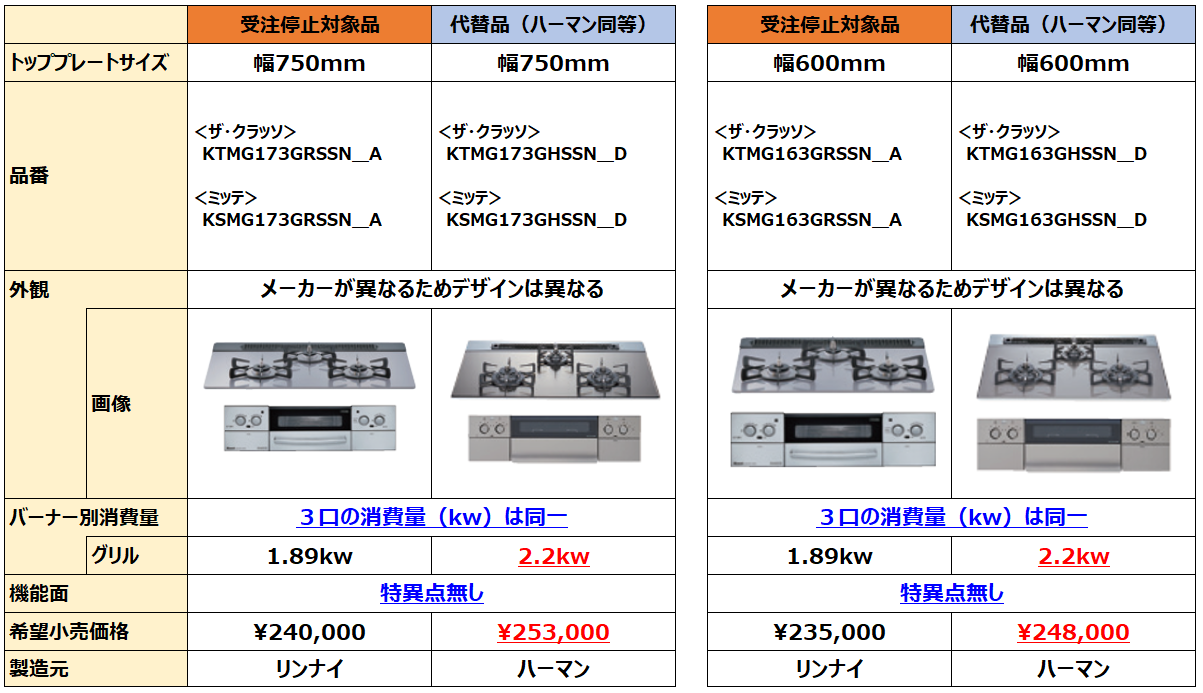 対象商品リンナイ（株）製　ガス調理機器　１機種４品番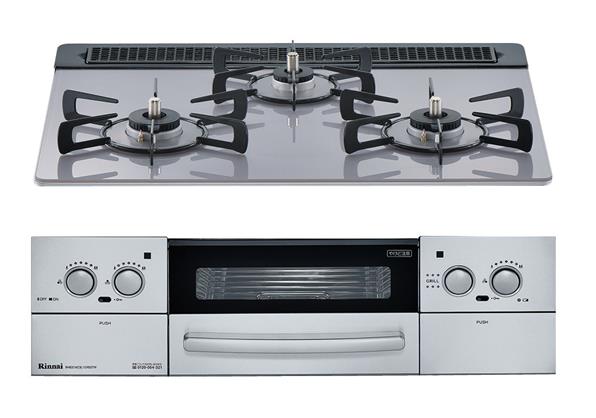 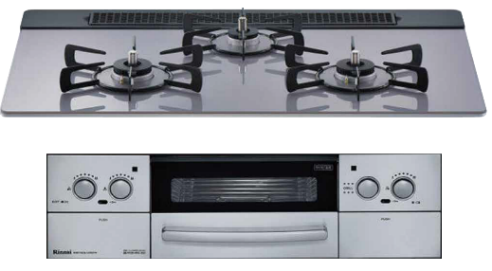 リンナイ（株）製　ガス調理機器　１機種４品番受注停止対象品番対象シリーズ：ザ・クラッソ機種：ガラストップ両面焼きコンロＲ　　　（換気連動）＜W=750mmサイズ（ワイド）＞品番：KTMG173GRSSN__A　希価：240,000（税別）＜W=600mmサイズ＞品番：KTMG163GRSSN__A　希価：235,000（税別）対象シリーズ：ミッテ機種：ガラストップ両面焼きコンロＲ　　　（換気連動）＜W=750mmサイズ（ワイド）＞品番：KSMG173GRSSN__A　希価：240,000（税別）＜W=600mmサイズ＞品番：KSMG163GRSSN__A　希価：235,000（税別）スケジュール１１月４日（木）より、該当４品番を「受注停止」とさせて頂きます。１１月４日（木）より、該当４品番を「受注停止」とさせて頂きます。